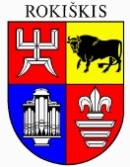 ROKIŠKIO RAJONO SAVIVALDYBĖS TARYBASPRENDIMASDĖL FINANSINĖS PARAMOS GYDYTOJAMS REZIDENTAMS IR STUDIJUOJANTIEMS SVEIKATOS PRIEŽIŪROS SPECIALISTAMS, PLANUOJANTIEMS ATVYKTI DIRBTI Į ROKIŠKIO RAJONO ASMENS SVEIKATOS PRIEŽIŪROS ĮSTAIGAS, SKYRIMO TVARKOS APRAŠO PATVIRTINIMO2024 m. kovo 28 d. Nr. TS-53RokiškisVadovaudamasi Lietuvos Respublikos vietos savivaldos įstatymo 6 straipsnio 18 punktu, 15 straipsnio 4 dalimi, Rokiškio rajono savivaldybės biudžeto sudarymo, vykdymo ir atskaitomybės tvarkos aprašo, patvirtinto Rokiškio rajono savivaldybės tarybos 2023 m. balandžio 27 d. sprendimu Nr. TS-114 „Dėl Rokiškio rajono savivaldybės tarybos 2022 m. gegužės 27 d. sprendimo Nr. TS-142 „Dėl Rokiškio rajono savivaldybės biudžeto sudarymo, vykdymo ir atskaitomybės tvarkos aprašo patvirtinimo“ pakeitimo“, 63 punktu, įgyvendindama Rokiškio rajono savivaldybės strateginį 2024-2026 metų veiklos planą, Rokiškio rajono savivaldybės taryba n u s p r e n d ž i a:1. Patvirtinti Finansinės paramos gydytojams rezidentams ir studijuojantiems sveikatos priežiūros specialistams, planuojantiems atvykti dirbti į Rokiškio rajono asmens sveikatos priežiūros įstaigas, skyrimo tvarkos aprašą (pridedama).2. Įpareigoti Rokiškio rajono savivaldybės administraciją kiekvienų metų savivaldybės biudžete suplanuoti tikslines lėšas finansavimui teikti.3. Pripažinti netekusiu galios Rokiškio rajono savivaldybės tarybos 2022 m. gruodžio 23 d. sprendimą Nr. TS-260 „Dėl Finansinės paramos gydytojams rezidentams ir studijuojantiems sveikatos priežiūros specialistams, planuojantiems atvykti dirbti į Rokiškio rajono asmens sveikatos priežiūros įstaigas, skyrimo tvarkos aprašo patvirtinimo“.Evelina GrėbliauskienėSavivaldybės merasRamūnas Godeliauskas